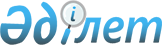 Об утверждении Правил расчета ставки арендной платы при передаче коммунального имущества района Магжана Жумабаева в имущественный наем (аренду)
					
			Утративший силу
			
			
		
					Постановление акимата района Магжана Жумабаева Северо-Казахстанской области от 19 февраля 2015 года № 41. Зарегистрировано Департаментом юстиции Северо-Казахстанской области 20 марта 2015 года № 3174. Утратило силу постановлением акимата района Магжана Жумабаева Северо-Казахстанской области от 17 июля 2015 года N 222      Сноска. Утратило силу постановлением акимата района Магжана Жумабаева Северо-Казахстанской области от 17.07.2015 N 222 (вводится в действие со дня подписания).

      В соответствии с подпунктом 1) статьи 18 Закона Республики Казахстан от 1 марта 2011 года "О государственном имуществе", пунктом 50 Правил передачи государственного имущества в имущественный наем (аренду), утвержденных постановлением Правительства Республики Казахстан от 13 февраля 2014 года № 88 "Об утверждении Правил передачи государственного имущества в имущественный наем (аренду)", акимат района Магжана Жумабаева Северо-Казахстанской области ПОСТАНОВЛЯЕТ:

      1. Утвердить прилагаемые Правила расчета ставки арендной платы при передаче коммунального имущества района Магжана Жумабаева в имущественный наем (аренду).

      2. Контроль за исполнением настоящего постановления возложить на заместителя акима района Магжана Жумабаева Северо-Казахстанской области Есдаулетова Ж.Т.

      3. Настоящее постановление вводится в действие по истечении десяти календарных дней со дня его первого официального опубликования и распростроняется на отношения, возникшие с 1 января 2015 года.

 Правила расчета ставки арендной платы при передаче коммунального имущества района Магжана Жумабаева в имущественный наем (аренду)      1. Настоящие Правила расчета ставки арендной платы при передаче коммунального имущества района Магжана Жумабаева в имущественный наем (аренду) (далее – Правила) разработаны в соответствии с пунктом 50 Правил передачи государственного имущества в имущественный наем (аренду), утвержденных постановлением Правительства Республики Казахстан от 13 февраля 2014 года № 88, и определяют порядок расчета ставки арендной платы при передаче районного коммунального имущества в имущественный наем (аренду).

      2. Расчет ставки годовой арендной платы при предоставлении в имущественный наем (аренду) объектов государственного нежилого фонда, находящихся на балансе районных коммунальных юридических лиц определяется на основании базовых ставок и размеров применяемых коэффициентов, учитывающих тип строения, вид нежилого фонда, степень комфортности, территориальное расположение, вид деятельности нанимателя, организационно-правовую форму нанимателя, согласно приложению 1 к настоящим Правилам и осуществляется по формуле:

      Ап = Рбс х S х Кт х Кк х Кск х Кр х Квд х Копф, 

      где:

      Ап – ставка арендной платы объектов государственного нежилого фонда, находящихся на балансе районных коммунальных юридических лиц в год;

      Рбс – базовая ставка арендной платы за 1 квадратный метр, тенге в год;

      S – арендуемая площадь, квадратный метр, при расчете платы за наем части помещений в здании необходимо учитывать доступ к местам общего пользования нанимателем этих площадей в размере 25 % от передаваемой в имущественный наем (аренду) площади;

      Кт - коэффициент, учитывающий тип строения;

      Кк - коэффициент, учитывающий вид нежилого помещения;

      Кск - коэффициент, учитывающий степень комфортности;

      Кр - коэффициент, учитывающий территориальное расположение;

      Квд - коэффициент, учитывающий вид деятельности нанимателя;

      Копф - коэффициент, учитывающий организационно-правовую форму нанимателя.

      3. Расчет арендной платы за имущественный наем (аренду) автотранспортных средств, оборудования и иного имущества районной коммунальной собственности, за исключением объектов государственного нежилого фонда согласно приложению 2.

      Годовая арендная плата за имущественный наем (аренду) автотранспортных средств, оборудования и иного имущества районной коммунальной собственности, за исключением объектов государственного нежилого фонда определяется:

      Ар = С х К1 х К2,

      где: Ар – ставка арендной платы в год;

      С – базовая ставка аренды в год, принимаемая равной С = (Sбал. х N аморт.), 

      где: S бал. – первоначальная стоимость сдаваемого объекта;

      N аморт. – годовая норма износа, определяется на основании предельных норм амортизации фиксированных активов согласно Налоговому кодексу Республики Казахстан

      К1 - коэффициент, учитывающий срок эксплуатации;

      К2- коэффициент, учитывающий условия эксплуатации.

      4. В случае отсутствия коэффициента в таблице, принимается коэффициент равный 1.

 Базовая ставка и размеры применяемых коэффициентов, учитывающих тип строения, вид нежилого помещения, степень комфортности, территориальное расположение, вид деятельности нанимателя, организационно-правовую форму нанимателя при передаче районного коммунального имущества в имущественный наем (аренду) Размеры применяемых коэффициентов при расчете арендной платы за имущественный наем (аренду) автотранспортных средств, оборудования и иного имущества районной коммунальной собственности, за исключением объектов государственного нежилого фонда
					© 2012. РГП на ПХВ «Институт законодательства и правовой информации Республики Казахстан» Министерства юстиции Республики Казахстан
				
      Аким района

К. Пшенбаев
Утвержден постановлением акимата района Магжана Жумабаева Северо-Казахстанской области от 19 февраля 2015 года № 41Приложение 1 к Правилам расчета ставки арендной платы при передаче коммунального имущества района Магжана Жумабаева в имущественный наем (аренду)№ п/п

Базовая ставка

Базовая ставка

Административно-территориальная единица

Размер базовой ставки

1

Район Магжана Жумабаева Северо-Казахстанской области

1,5 месячного расчетного показателя, установленного Законом Республики Казахстан о республиканском бюджете на соответствующий год

№ 

Вид коэффициентов

Размер коэффициента

1

Коэффициент, учитывающий тип строения (Кт):

1

1.1 офисное 

1

1

1.2 производственное

0,8

1

1.3 складское, гаражное, котельная

0,6

1

1.4 спортивные сооружения (стадионы, спортивные залы)

0,7

2

Коэффициент, учитывающий вид нежилого помещения (Кк)

2

2.1 отдельно стоящее строение, помещение в здании

1

2

2.2 встроено - пристроенная часть

0,9

2

2.3 цокольная (полуподвальная) часть

0,7

2

2.4 подвальная часть

0,6

3

Коэффициент, учитывающий степень комфортности (Кск) 

3

3.1 для помещений со всеми инженерно-техническими устройствами (электрическая энергия, канализация, водоснабжение, отопление) при отсутствии каких-либо видов коммуникаций уменьшается на 0,1 за каждый вид

1,0

4

Коэффициент, учитывающий территориальное расположение (Кр):

4.1 для районного центра

1

4.2 для сельских населенных пунктов

0,5

5

Коэффициент, учитывающий вид деятельности нанимателя (Квд):

5.1 для расчетно-кассовых центров банков, акционерное общество "Казпочта" для обслуживания населения 

2,0

5.2 для брокерской деятельности и оказания таможенных услуг, обменных пунктов и организаций, деятельность которых связана с рынком ценных бумаг, страховых, инвестиционных компаний, нотариальных контор, адвокатских контор

3,0

5.3 для организации торговли, гостиничных услуг и общежитиях учебных заведений

1,9

5.4 для организации общественного питания

1,5

5.5 для организации услуг в области: 

среднего образования

дошкольного образования

0,9

0,8

5.6 для организации услуг в области здравоохранения, культуры и спорта

1,0

5.7 для организации питания сотрудников, оказания бытовых услуг, а также для столовых и буфетов в учебных заведениях и общежитиях учебных заведений

0,5

5.8 для видов деятельности, за исключением видов деятельности, указанных в пунктах 5.1-5.7. 

1,9

6

Коэффициент, учитывающий организационно-правовую форму нанимателя (Копф):

6.1 для субъектов малого предпринимательства для организации производственной деятельности и развития сферы услуг населению, за исключением торгово-посреднической деятельности

0,9

6.2 для акционерных обществ (товариществ с ограниченной ответственностью) пятьдесят и более процентов акций (долей участия) и получающих не менее 90 процентов дохода от выполнения бюджетных программ, в случае предоставления письменного подтверждения государственного органа, осуществляющего права владения и пользования государственным пакетом акций 

0,8

6.3 для благотворительных и общественных объединений, некоммерческих организаций 

0,5

6.4 для остальных 

1,0

Приложение 2 к Правилам расчета ставки арендной платы при передаче коммунального имущества района Магжана Жумабаева в имущественный наем (аренду)№ п/п

Вид коэффициентов

Размер коэффициента

1

Коэффициент, учитывающий срок эксплуатации К1

автотранспортные средства:

при эксплуатации от 1 года до 5 лет

при эксплуатации свыше 5 лет

 

1,2

1

Оборудование и иное имущество:

при эксплуатации от 1 года до 7 лет

при эксплуатации свыше 7 лет

 

1,2

1

2

Коэффициент, учитывающий условия эксплуатации К2

автотранспортные средства, оборудование и иное имущество: 

при эксплуатации на территории районного центра

при эксплуатации на остальной территории района

 

1,4

1

